International Mother Language Day Celebration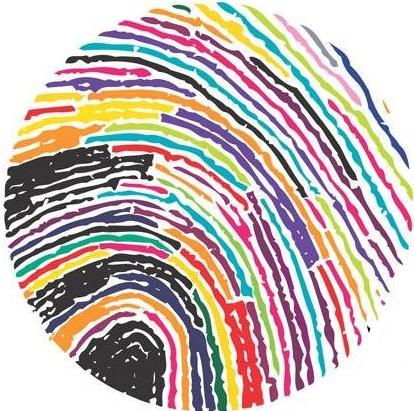 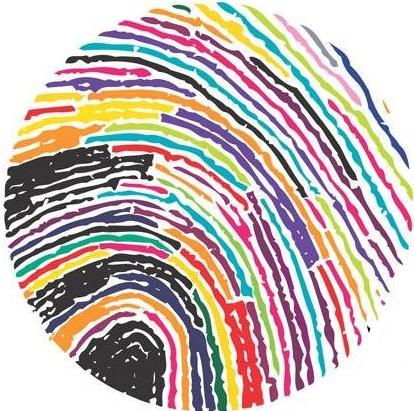 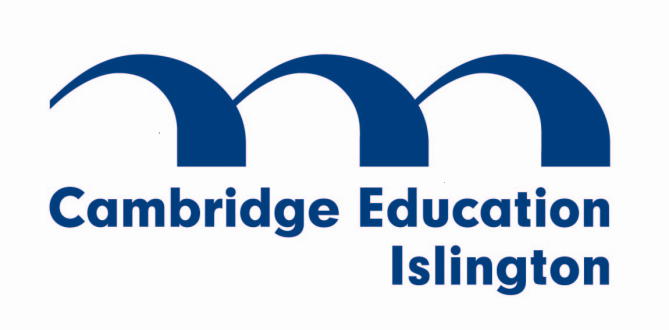 Booking form Islington Schools’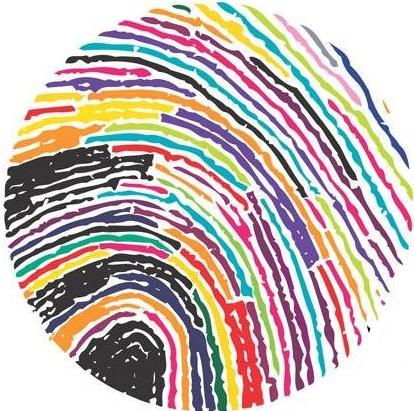 International Mother Language Day CelebrationPlease register by completing and emailing this booking form by Wednesday, February 13th to: admin@mtssp.org.ukOr complete and post this form to:Mother Tongue & Supplementary Schools Partnership, Office 15,  Centre, ,  N7 6LASchool Name: (Mainstream or Supplementary) ……………….…………………………………………………………			Names of staff attending …………………………..………………Staff roles: ………………………………………………………Name of children attending who will receive certificate of achievement (maximum 10 children per school/organisation):Direct contact Email/Telephone:…………………………………………… …….…………………………………………………………………………………………Wearing traditional dress at the Event  is highly valued.Please assume you have a place unless you hear otherwise. Please let us know if you are unable to attend after you have booked a place.